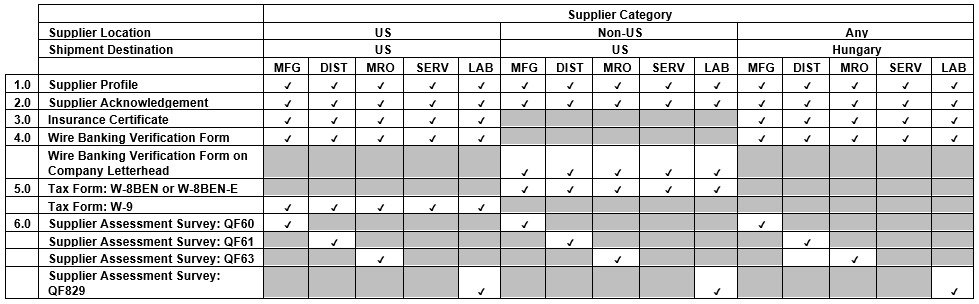 1.0 Supplier Profile / Profil fournisseurI. Company Information / Informations sur l'entreprise	To be completed in English / A compléter en anglais :Supplier Name / Nom du fournisseur:	      Supplier Website / Site Web du fournisseur:      Division/subsidiary (if applicable) of / Division/Filiale (le cas échéant):	     Address / Adresse:      City, State, Zip / Ville, État, Code postal:     ,           Phone Number / Numéro de téléphone:         Fax Number / Numéro de télécopie :       Email Address / Adresse de courrier électronique :	     CEO/President / PDG/Président:	      Controller / Contrôleur :       Plant Manager / Directeur d'usine:      Country / Pays:      	Tax ID number (VAT#) / Numéro d'identification fiscale (N° de TVA):      Quality Manager / Responsable Qualité:      	Purchasing Manager / Responsable Approvisionnement:      Customer Service Rep / Rep. Service clientèle:      	Person who will receive Corrective Actions / Personne recevant les mesures correctives:	     Supplier Type / Type de fournisseur :Manufacturer / Fabricant  Distributor / Distributeur  Manufacturer’s Rep / Rep. fabricant  Service Provider / Fournisseur de servicesCatégories d’entreprises: Propriété étrangere (PE)   Cas de grandes entreprises (CG)  Entreprise a parts multiples (EM) Proriété d’un natif américain (PN)   Cas des entreprises auto-certifiées a part minoritaire (MA) Cas des petites entreprises de propriété : service - handicapés et vétérans (SV) –   Cas des petites entreprises (PE) Grandes entreprises de propriété : vétérans (GV)   Cas des petites entreprises de propriété : vétérans (PV) Grandes entreprises de propriété : Femmes (GF)   Cas des petites entreprises de propriété : Femmes (PF) Zone historiquement sous-utilisées (HUB zone)   Petites entreprises (ZH)Regulatory Support Capability / Capacité de soutien en matière de réglementation:DFARS 252.225-7009 ITAR RoHS/WEEE  REACHDodd-Frank DRC 3TG Conflict Mineral FreeCECCC ATEX  PED  GOST-R   UL   ETL   California Prop 65Years in Business / Nombre d'années d'activité:	     	Product/Service at this Facility / Produit/service proposé sur ce site :     	Military/Aerospace / Domaine militaire/aérospatial:	     Commercial / Domaine commercial:	     	Other / Autre:	     Personnel Totals / Effectif totalCompany / Entreprise:       Management / Gestion:       Engineering / Ingénierie:       Production / Production:       Quality / Qualité:      	Union Shop (Y/N) / Représentant syndical (O/N):      	If “Y” Provide Contract Expiration Date / Si Oui, indiquez la date d'expiration du contrat :      Plant Area / Zone de l'usine:      	Capacity Utilization % / % d'utilisation de capacité:      	Number of shifts / Nombre de quarts:      Trading Company Information (If Applicable) / Informations boursières (le cas échéant)Company Name / Nom de l'entreprise:      Address / Adresse:      City, State, Zip / Ville, État, Code postal:      ,           Country / Pays:      	Tax ID number (VAT#) / Numéro d'identification fiscale (N° de TVA):      Phone Number / Numéro de téléphone:       Fax Number / Numéro de télécopie:       Email Address / Adresse de courrier électronique:      Appendix 1.SUPPLIER INFORMATION / INFORMATIONS FOURNISSEUR Appendix 2.BANKING INFORMATION-Wire Suppliers (Suppliers with Foreign banks) / INFORMATIONS BANCAIRES fournisseurs banque étrangère (fournisseurs utilisant une banque étrangère) Appendix 3.BANKING INFORMATION- ACH Suppliers (Suppliers with US Banks) / INFORMATIONS BANCAIRES - Fournisseurs ACH (fournisseurs clients de banques américaines)Gexpro Services New Supplier Approval PacketTABLE OF CONTENTSSupplier Profile	2Supplier Acknowledgment	4Insurance Certificate	7	5Wire Banking Verification Form	8	6Tax Form    	9	7Supplier Assessment Survey 	10Legal entity:  GS Operating, LLC dba Gexpro Services and GS Operating Hungary, LLC dba Gexpro Services (hereafter individually or collectively referred to as “Gexpro Services”)Please return all forms as indicated below in electronic format to the requesting Gexpro Services Representative:Gexpro Services Approbation d'un nouveau fournisseurTABLE DES MATIERESProfil du fournisseur	2Validation du fournisseur	4Certificat d'assurance	7Formulaire de vérification des données bancaires	8Formulaire fiscal	9Étude d'évaluation de fournisseurs	10Entité légale :  GS Operating, LLC dba Gexpro Services and GS Operating Hungary, LLC dba Gexpro Services – Par la suite réfère individuellement ou collectivement à Gexpro ServicesVeuillez renvoyer tous les formulaires au représentant Gexpro Services par voie électronique, comme indiqué ci-dessous :MFG = uses machines, tools, and labor in an industrial production environment to transform raw materials into finished goods.DIST = buys, stocks, packages, and resells finished goods but does not transform the finished goods.MRO = provides supplies or goods that are used within the production process, but that aren't part of the final product (i.e. gloves, masks)SERV = provides indirect consumable material (i.e. bags, crates, boxes) provides packaging that does not transform the finished goods (i.e. kitting).LAB = provides third party laboratory testing or calibration servicesMFG = utilisation de machines, d'outils et de main d'œuvre au sein d'un environnement de production industriel, afin de transformer des matières premières en produits finis.DIST = achats, stocks, packages et revente de produits finis, sans transformation de ces derniers. MRO = fournit des fournitures ou des biens qui sont utilisés dans le processus de production, mais qui ne font pas partie du produit final (c.-à-d. Gants, masques)SERV = fourniture de consommables indirects (sacs, caisses, boîtiers, par exemple) qui ne transforment pas les produits finis (kitting, par exemple).LAB = fourniture de services de test ou d'échantillonnage par un laboratoireII. ITAR (International Traffic in Arms Regulation) / CDG (Canadian Controlled Goods Directorate) Registration Status DeclarationSupplier ITAR Registration Declaration: Company Name:	       Registration Expiration Date:       Supplier CDG Registration Declaration: Company Name:	       Registration Expiration Date:       III. Hazardous ProductsDo you supply any products that are considered hazardous, or any products that are hazardous when shipped together?  (If yes, you must agree to provide an MSDS sheet with each shipment and comply with US Dept of Transportation regulations) 	Yes:      		No:      IV. Payment Terms(No Exceptions to choices below)     	Suppliers not offering cash discount will be paid in Net Average 75 days from receipt of material
     	If you wish to be paid in less than 75 days, you may enroll in one of the two Gexpro Services Accelerated Payment Program.  The terms of the programs are as follows     2.5% Average 30, Net Average 75 days fromreceipt of material.  _______________________________________________      Virtual MasterCard Payment (US Suppliers only). One Time MasterCard payments in lieu of Check payments in Net Average 30 Days. Gexpro Services does not charge any fees for participation in this program.  However, if your merchant charges fees, this will be your company’s responsibility.Company Name      Address      City      State      Zip      Accounts Receivable Phone Number      Accounts Receivable Contact Name      Accounts Receivable Email Address           	Comments regarding terms:      	Important Note: To ensure timely payment, please submit all invoices (Drop & Stock) to the address identified on the Purchase Order. We need original invoices.V. Payment Method     	Wire Transfer Form (EFT)Currency: as on Purchase OrderVI. Other Key Terms:  INCOTERM: as indicated on the Purchase OrderFreight Min:Min Order Amt $:Important Note:  To ensure timely payment, please mail all invoices to the address identified on the Purchase Order.  We need original invoices.2.0 Supplier Acknowledgment Supplier (Legal Name)	:       (“Supplier”)Address			:      City, State, Country, Zip	:      Attention			:      Tax ID (EIN, SSN or other)	:      RE:	 Gexpro Services Supplier AcknowledgmentDear Supplier:  Gexpro Services is pleased to offer you the opportunity to sell your products through one or more of its sites.  To maintain its reputation as a first class supply chain solutions provider, Gexpro Services commits to provide its customers with top quality products from original equipment manufacturers, authorized distributors and/or other reputable vendors.  Accordingly, Gexpro Services requires that all suppliers acknowledge acceptance of the following terms prior to Gexpro Services agreeing to distribute any products or services.In consideration for Gexpro Services agreeing to sell Suppliers products and/or services (collectively “Products”), Supplier acknowledges and agrees as follows:Supplier is the original equipment manufacturer, the service provider, authorized distributor, reseller, representative and/or other authorized vendor for all Products offered for sale to Gexpro Services.Supplier warrants that the Products shall be new and covered by a warranty which is fully assignable by Gexpro Services to its customer.  Supplier also warrants that the Products shall be free from defects in material, workmanship and title, and will conform to the requirements of any applicable purchase order issued by Gexpro Services and accepted by Supplier.  Supplier further warrants that the Products will not contain asbestos.  Supplier agrees to defend Gexpro Services and any Gexpro Services customer, at Supplier’s expense, against all claims made against Gexpro Services or Gexpro Services’s customer, arising out of or relating to Supplier’s Products, including but not limited to, claims based on (1) breach of any of the warranties set forth in this agreement, (2) late performance (except excusable delays), (3) defective Products, (4) failure of Products to conform to specifications, or (5) infringement of any patent, trademark or copyright. Seller further agrees to indemnify Gexpro Services and Gexpro Services’s customer for all judgments, settlements, expenses and legal fees that Gexpro Services and Gexpro Services’s customer incurs arising from such claims, including, if Supplier fails to defend, legal fees and expenses of enforcement of this indemnity. Supplier shall keep confidential any technical, process, proprietary or economic information derived from drawings, models, specifications and any other data and/or information furnished by Gexpro Services or Gexpro Services’s customer (the “Confidential Information”) and shall not divulge, directly or indirectly, the Confidential Information for the benefit of any other party without Gexpro Services's prior written consent. The restrictions in this Section regarding the Confidential Information shall not apply as to particular portions of the Confidential Information disclosed by Gexpro Services to Supplier if such information: (i) is or becomes generally available to the public other than as a result of disclosure by Supplier; (ii) was available on a non-confidential basis prior to its disclosure to Supplier; (iii) is or becomes available to Supplier on a non-confidential basis from a source other than Gexpro Services when such source is not, to the best of Supplier’s knowledge, subject to a confidentiality obligation with Gexpro Services, or (iv) was independently developed by Supplier, without reference to the Confidential Information, and Supplier can verify the development of such information by written documentation. Upon request of Gexpro Services, Supplier shall promptly return to Gexpro Services or destroy (with such destruction certified in writing by Supplier) all Confidential Information, including any copies thereof.   Supplier shall not make any announcement, take or release any photographs (except for its internal operation purposes for the manufacture and assembly of the goods), or release any information concerning this Agreement or any part thereof or with respect to its business relationship with Gexpro Services, to any third party, member of the public, press, business entity, or any official body except as required by applicable law, rule, injunction or administrative order without Gexpro Services’s prior written consentSupplier shall maintain during the term of this agreement, at its own expense, insurance coverage that is commercially reasonable given industry practice for a similarly situated business, but in no event shall such coverage be less than the minimum insurance requirements. Gexpro Services shall be added as an additional insured on the Commercial General Liability and Auto policies.  All required policies shall contain a waiver of Subrogation in favor of Gexpro Services.  Supplier’s insurance shall be primary to and non-contributory with any other insurance carried by Gexpro Services and/or its parent.  Supplier agrees to provide Gexpro Services notice of any change in, or cancellation of, the above insurance policies in accordance with policy provisions. Upon request, Supplier shall provide Gexpro Services with an insurance certificate reflecting the limits and terms.Supplier agrees to comply with all applicable laws and regulations where the Products are manufactured and/or delivered. Supplier acknowledges receipt of Gexpro Services’s Code of Conduct and Gexpro Services’s Supplier Code of Conduct which are available at www.gexproservices.com.  Supplier further acknowledges that compliance with the principles contained therein is a material part of this agreement.    Supplier acknowledges and agrees that additional terms and specifications that appear on any purchase order issued by Gexpro Services and accepted by Supplier shall apply to that particular order.This agreement shall inure to the benefit of the parties hereto and their respective successors and/or assigns.This agreement and all disputes related to it shall be governed by the laws of the State of Hungary without giving effect to its conflict of law rules.Please acknowledge your acceptance of this agreement by having an authorized representative of Supplier sign in the space provided below.Sincerely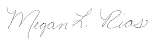 Megan RiosGexpro ServicesAcknowledged and agreed to by:SUPPLIERSignature: __________________________________Printed Name:      Title:      Date:      3.0 Insurance CertificateAttach a Certificate of Insurance/Product LiabilityAnnually: Resubmit updated Certificate of Insurance to Gexpro Services (Attn: Contract Administrator, at suppliermanagement@gexproservices.com4.0 Wire Banking Verification FormNon-US Suppliers Shipping to US: Wire Banking Verification Form must be printed on Supplier Letterhead.  If Manufacturer has an Import/Export license, manufacturer must complete and sign the Wire Banking Verification Form.  If Manufacturer does not have an Import/Export license, the Import/Export Entity that the manufacturer uses is required to complete and sign relevant Wire Banking Verification and EFT form information.SUPPLIER INFORMATION Appendix 1.Above named Supplier hereby authorizes Gexpro Servicesto originate Automated Clearing House electronic funds transfer (EFT) credit entries to Supplier's account, as indicated below, for payment of goods and/or services.   BANKING INFORMATION-Wire Suppliers (Suppliers with Foreign banks)Appendix 2.BANKING INFORMATION- ACH Suppliers (Suppliers with US Banks)Appendix 3.Supplier acknowledges and agrees that the terms and conditions of all agreements with Gexpro Services concerning the method and timing of payments for goods and services shall be amended as provided herein.  If payment date falls on a weekend or holiday, funds will be deposited the following business day.  Supplier shall be responsible for any loss, which may arise by reason of any error, mistake or fraud regarding the information Supplier has provided in this agreement.  This authority shall remain in effect until fifteen (15) days after Financial Institution, at address shown above, and Gexpro Services, at address shown below, have received written cancellation from Supplier. Notice of cancellation shall in no way affect credit or debit entries initiated prior to actual receipt and processing of notice. Supplier understands that Gexpro Services may suspend this Agreement at any time. By signing this Authorization, Supplier in no way relinquishes any legal right to dispute any item. Supplier Authorization: Authorized Name	________________________	(Signature Required)Title	Date    							5.0 Tax Form5.1 W-8BEN or W-8BEN-E (Non-US Supplier Only)  Non-US Suppliers shipping to any US destination must submit either the W-8BEN or W-8BEN-E Certificate of Status of Beneficial Owner.W-8BEN - Certificate of Foreign Status of Beneficial Owner for United States Tax Withholding and Reporting (Individuals)For Use By IndividualsDownload and Complete the W-8BEN form http://www.irs.gov/pub//irs-pdf////fw8ben.pdfInstructions to Complete the W-8BEN form can be found at http://www.irs.ustreas.gov/pub/irs-pdf/iw8ben.pdfW-8BEN-E - Certificate of Status of Beneficial Owner for United States Tax Withholding and Reporting (Entities)For Use By EntitiesDownload and Complete the W-8BEN-E form http://www.irs.gov/pub/irs-pdf/fw8bene.pdfInstructions to Complete the W-8BEN-E form can be found at http://www.irs.gov/pub/irs-pdf/iw8bene.pdf5.2 W-9 (US Supplier Only)  US Suppliers shipping to any US destination must submit the Request for Taxpayer Identification Number and Certification.W-9 - Certificate of Foreign Status of Beneficial Owner for United States Tax Withholding and Reporting (Individuals)Download and Complete the W-9 form http://www.irs.gov/pub/irs-pdf/fw9.pdf6.0 Supplier Assessment Survey6.1 Supplier Assessment – QF60 – ManufacturerALL MANUFACTURERS:The Supplier Assessment - Manufacturer, form QF60, is intended to furnish data about your Quality Management System (QMS) and its ability to assure and maintain the quality of your products and services.  All elements must be completed. Answer questions that do not pertain to you as N/A.Submit supplemental data on additional sheets as necessary.If you are ISO certified, please submit a digital copy of your registration certificate with this survey.The completed Supplier Assessment - Manufacturer – QF60 – and any supporting documentation must be submitted in electronic form when returning the supplier approval package.MEXICO / ASIA / INDIA / EASTERN EUROPE MANUFACTURERS:In addition to the steps above, contact your Gexpro Services Buyer to arrange an on-site audit.6.2 Supplier Assessment – QF61 – Distributor ALL DISTRIBUTORS:The Supplier Assessment - Distributor, form QF61, is intended to furnish data about your Quality Management System (QMS) and its ability to assure and maintain the quality of your products and services.  All elements must be completed. Answer questions that do not pertain to you as N/A.Submit supplemental data on additional sheets as necessary.If you are ISO certified, please submit a digital copy of your registration certificate with this survey.The completed Supplier Assessment - Distributor – QF61 – and any supporting documentation must be submitted in electronic form when returning the supplier approval package.MEXICO / ASIA / INDIA / EASTERN EUROPE DISTRIBUTORS:In addition to the steps above, contact your Gexpro Services Buyer to arrange an on-site audit.6.3 Supplier Assessment – QF63 – MRO SuppliersALL MRO SUPPLIERS:The Supplier Assessment - MRO, form QF63, is intended to furnish data about your Quality Management System (QMS) and its ability to assure and maintain the quality of your products and services.  All elements must be completed.  Answer questions that do not pertain to you as N/A.Submit supplemental data on additional sheets as necessary.If you are ISO certified, please submit a digital copy of your registration certificate with this survey.The completed Supplier Assessment - MRO - QF63 - and any supporting documentation must be submitted in electronic form when returning the supplier approval package.6.4 Supplier Assessment – QF829 – Laboratory ALL LABORATORIES:The Supplier Assessment - Distributor, form QF829, is intended to furnish data about your Quality Management System (QMS) and its ability to assure and maintain the quality of your products and services.  All elements must be completed. Answer questions that do not pertain to you as N/A.Submit supplemental data on additional sheets as necessary.If you are ISO certified, please submit a digital copy of your registration certificate with this survey.The completed Supplier Assessment - Laboratory – QF829 – and any supporting documentation must be submitted in electronic form when returning the supplier approval package.II. Déclaration ITAR (International Traffic in Arms Regulation) / CDG (Canadian Controlled Goods Directorate) Registration Status DeclarationDéclaration d'inscription du fournisseur à l'ITARNom de la société :	       Date d'expiration de l'inscription       Déclaration d'inscription du fournisseur au CDGNom de la société :	       Date d'expiration de l'inscription       III. Produits dangereuxFournissez-vous des produits considérés comme dangereux, ou des produits dangereux s'ils sont transportés ensemble ?  (si oui, vous devez fournir une fiche MSDS pour chaque expédition, et respecter la réglementation du Ministère du Transport des Etats-Unis)/ 	Oui :      		Non :      IV. Modalités de paiement(aucune exceptions aux indications ci-après)     	Les fournisseurs qui ne pratiquent pas les remises sur achats comptant seront payés à 75 jours net à compter de la réception du matériel.
     	Si vous souhaitez être payé en moins de 75 jours, vous pouvez vous inscrire à l'un des deux programmes de paiement accéléré de Gexpro Services. Les termes des programmes sont les suivants:     2,5% (moyenne 30), net moyen 75 jours à compter de la réception du matériel.  ____________________________________________________     Paiement virtuel MasterCard (fournisseurs américains seulement). Paiements MasterCard à temps en remplacement des paiements par chèque en moyenne nette 30 jours. Gexpro Services ne facture aucun frais pour participer à ce programme. Toutefois, si votre marchand facture des frais, ce sera la responsabilité de votre entreprise.           Nom de la compagnie
Adresse
Ville
Etat
Zip *: français
Numéro de téléphone des comptes clients
Nom du contact des comptes recevables
Adresse e-mail des comptes clients     	Commentaires relatifs aux modalités de paiement :     	Remarque importante : Pour garantir un paiement dans les délais impartis, envoyez toutes vos factures à l'adresse indiquée sur le Bon de commande. Nous avons besoin des factures originales.V. Méthode de paiement     	EFT (Wire Transfer Form)Devise : devise indiquée sur le bon de commandeVI. Autres termes clés :  INCOTERM : voir indications du Bon de commandeFret min. :Montant min. de commande (en USD) :Remarque importante :  Pour garantir un paiement dans les délais impartis, envoyez toutes vos factures par e-mail à l'adresse indiquée sur le Bon de commande.  Nous avons besoin des factures originales.2.0 Validation de fournisseurs Fournisseur (Nom légal)	:       (le Fournisseur)Adresse			:      Ville, État, Code postal, Pays	:      Attention			:      Identifiant fiscal (EIN, SSN ou autre)	:      RE :	Gexpro Services Accusé de réception du fournisseurCher fournisseur,  Gexpro Services a le plaisir de vous offrir l'opportunité de vendre vos produits via ses distributeurs aux des sites.  Dans un souci de conservation de sa réputation de fournisseur haut de gamme de solutions de chaîne d'approvisionnement, Gexpro Services s'engage à fournir à ses clients des produits de grande qualité en provenance de fabricants d'équipements, de distributeurs agréés et/ou de fournisseurs de renom.   Par conséquent, Gexpro Services exige de la part de tous ses fournisseurs l'acceptation des modalités suivantes avant tout accord de distribution de produits ou de services.Gexpro Services accepte de vendre les produits et/ou services du Fournisseur (les Produits), et le Fournisseur accepte les éléments suivants :Le Fournisseur est le fabricant, le fournisseur de services, le distributeur agréé, le revendeur, le représentant et/ou le fournisseur autorisé d'origine de tous les produits offerts à la vente à Gexpro Services.Le Fournisseur garantit que les Produits seront neufs et sous garantie, totalement cessible par Gexpro Services à son client.  Le Fournisseur garantit également que les Produits seront exempts de tout défaut en termes de matériel, de main d'oeuvre et de teneur, et qu'ils seront conformes aux exigences figurant sur les bons de commandes établis par Gexpro Services et acceptés par le Fournisseur.  Le Fournisseur garantit que les Produits ne contiennent pas d'amiante.  Le Fournisseur accepte de défendre Gexpro Services et le client de Gexpro Services, à ses frais, en cas de réclamation contre ces derniers concernant les produits du Fournisseur, y compris en cas de réclamation relative aux éléments suivants : (1) violation des garanties du présent Contrat, (2) retards (hors retards excusables) (3) produits défectueux, (4) non conformité des Produits vis-à-vis des spécifications, ou (5) violation de tout brevet ou copyright, ou de toute marque. Le Vendeur accepte d'indemniser Gexpro Services et le client de Gexpro Services pour tout jugement, règlement, dépenses et frais de justice induits par ces réclamations, y compris les frais de justice de mise en application de ladite indemnité. 
Le Fournisseur devra respecter la confidentialité des informations techniques, de processus ou économiques provenant des schémas, modèles, ou spécifications, ou encore des données et/ou informations fournies par Gexpro Services ou par le client de Gexpro Services (les Informations confidentielles) et ne devra pas divulguer, directement ou indirectement, ces Informations confidentielles à une autre partie, sans l'accord préalable écrit de Gexpro Services. Les restrictions de cette Section concernant les informations confidentielles ne s'appliqueront pas aux informations confidentielles envoyées par Gexpro Services au Fournisseur si lesdites informations : (i) sont ou deviennent publiques, en dehors de toute diffusion par le Fournisseur, (ii) étaient disponibles de façon non confidentielle avant la transmission au Fournisseur, (iii) sont ou deviennent disponibles pour le Fournisseur de façon non confidentielles suite à la transmission par une source autre que Gexpro Services, lorsque cette source n'est pas (à la connaissance du Fournisseur) soumis à une obligation de confidentialité vis-à-vis de Gexpro Services ou (iv) ont été élaborées en toute indépendance par le Fournisseur, sans aucune référence à des informations confidentielles, et le Fournisseur peut vérifier l'évolution de ces informations par le biais de documentation écrite. Sur simple demande de Gexpro Services, le Fournisseur devra renvoyer rapidement à Gexpro Services ou détruire (en confirmant cette destruction par écrit) toutes les informations confidentielles, y compris toutes copies du présent Contrat.   Le Fournisseur ne devra pas annoncer ou publier des photographies (à l'exception de son fonctionnement interne de fabrication et montage des biens) ou des informations relatives au présent Contrat dans le cadre de ses relations avec Gexpro Services, à des tiers, au grand public, à la presse, à des entités commerciales ou à tout organisme officiel (sauf injonction légale ou administrative) sans l'accord préalable écrit de Gexpro Services.Le Fournisseur devra justifier, pendant toute la durée de ce Contrat, à ses propres frais, d'une assurance commercialement raisonnable et conforme aux pratiques du secteur, mais en aucun cas inférieure aux exigences minimales en matière d'assurance. Gexpro Services sera ajouté en tant qu'assuré dans les polices de responsabilité commerciale générale.  Toutes les politiques requises devront contenir une renonciation à la subrogation en faveur de Gexpro Services.  L'assurance du fournisseur aura un caractère non contributif avec les autres assurances détenues par Gexpro Services et/ou sa maison mère.  Le fournisseur accepte d'adresser à Gexpro Services un avis pour toute modification ou annulation des polices d'assurances ci-dessus, conformément aux dispositions correspondantes. Sur simple demande, le Fournisseur fournira à Gexpro Services un certificat d'assurance contenant ses modalités.
Le Fournisseur accepte de se conformer à toutes les lois et réglementations en vigueur dans le pays de fabrication et/ou de livraison des Produits.
Le Fournisseur accuse réception du Code de conduite de Gexpro Services et du code de conduite des fournisseurs de Gexpro Services, disponibles sur le site www.gexproservices.com sous les supplier information.  Le Fournisseur reconnaît que la conformité vis-à-vis des principes du présent document constituent une part de ce Contrat.    
Le Fournisseur reconnaît que les modalités et spécifications figurant sur les bons de commande émis par Gexpro Services et acceptés par le Fournisseur s'appliqueront à la commande correspondante.
Cet accord est conclu dans l'intérêt des deux parties et de leurs successeurs et ayants-droit respectifs.
Ce contrat et tout litige y afférent seront régis par les lois de l'État de Hongrie, à l'exclusion des dispositions relatives aux conflits de lois.L'acceptation du présent contrat est matérialisée par la signature d'un représentant autorisé du Fournisseur dans l'encadré prévu à cet effet.CordialementMegan RiosGexpro ServicesValidé et accepté par :FOURNISSEURSignature : __________________________________Nom imprimé      Intitulé de poste :      Date :      3.0 Certificat d'assuranceJoignez un certificat d'assurance/Responsabilité du fabricantChaque année : envoyez un certificat d'assurance actualisé à Gexpro Services (à l'attention du gestionnaire de contrats,  à suppliermanagement@gexproservices.com4.0 Formulaire de vérification des données bancairesFournisseurs non américains effectuant des expéditions vers les États-Unis Le formulaire de vérification des données bancaires doit être imprimé sur la lettre de couverture des fournisseurs.  Si un fabricant possède une licence d'importation/exportation, il doit compléter et signer le formulaire de vérification des données bancaires.  Si le fabricant ne dispose pas de licence d'importation/exportation, l'entité d'import/export à laquelle il fait appel doit compléter et signer le formulaire de vérification des données bancaires et le formulaire EFT.INFORMATIONS FOURNISSEUR Appendix 1.Le Fournisseur susmentionné autorise par la présente  Gexpro Services. et ses filiales à réaliser des transferts de fonds par voie électronique (EFT) sur le compte du Fournisseur, comme indiqué ci-après, pour le paiement de biens et/ou services.   INFORMATIONS BANCAIRES fournisseurs banque étrangère (fournisseurs utilisant une banque étrangère) Appendix 2.INFORMATIONS BANCAIRES - Fournisseurs ACH (fournisseurs clients de banques américaines)Appendix 3.Le fournisseur accepte que les conditions applicables à tous les contrats conclus avec Gexpro Services concernant le mode et les délais de paiement des biens et services soient modifiées conformément aux dispositions du présent document.  Si la date de paiement tombe un week-end ou un jour férié, le règlement est effectué le jour ouvrable suivant.  Le fournisseur sera tenu responsable de toute perte imputable à une erreur ou à une fraude relative aux informations fournies dans le cadre de ce Contrat.  Cette disposition restera en effet quinze (15) jours après la réception de l'annulation écrite envoyée par le Fournisseur à Gexpro Services et à l'établissement financier (à l'adresse indiquée ci-dessus). L'avis d'annulation n'affectera pas les entrées créditrices ou débitrices passées avant la réception et le traitement dudit avis. Le Fournisseur reconnaît que Gexpro Services peut suspendre cet accord à tout moment. En signant cette autorisation, le Fournisseur ne renonce en aucune façon à son droit légal de contestation d'un article. Autorisation du fournisseur : Nom de la personne autorisée________________________	(Signature obligatoire)Intitulé de poste		Date    						5.0 Formulaire fiscal5.1 W-8BEN ou W-8BEN-E (fournisseurs non américains uniquement)  Les fournisseurs non américains effectuant des expéditions vers les États-Unis doivent envoyer le certificat W-8BEN ou W-8BEN-E.W-8BEN - Certificate of Foreign Status of Beneficial Owner pour les Etats-Unis (Particuliers)Pour les particuliersTéléchargez et complétez le formulaire W-8BEN http://www.irs.gov/pub//irs-pdf////fw8ben.pdfLes instructions permettant de remplir le formulaire W-8BEN sont accessibles sur le site http://www.irs.ustreas.gov/pub/irs-pdf/iw8ben.pdfW-8BEN-E - Certificate of Status of Beneficial Owner pour les Etats-Unis (Entités)Pour les entitésTéléchargez et complétez le formulaire W-8BEN-E http://www.irs.gov/pub/irs-pdf/fw8bene.pdfLes instructions permettant de remplir le formulaire W-8BEN sont accessibles sur le site http://www.irs.gov/pub/irs-pdf/iw8bene.pdf5.2 W-9 (fournisseurs américains uniquement)  Les fournisseurs américains effectuant des expéditions vers les Etats-Unis doivent envoyer le formulaire W9 (Request for Taxpayer Identification Number and Certification).W-9 - Certificate of Foreign Status of Beneficial Owner for United States Tax Withholding and Reporting (Particuliers)Téléchargez et complétez le formulaire W-9 http://www.irs.gov/pub/irs-pdf/fw9.pdf6.0 Étude d'évaluation fournisseur6.1 Évaluation fournisseur – QF60 – FabricantTOUS LES FABRICANTS :Le formulaire fournisseur (Fabricant - QF60) est destiné à transmettre des données sur le système de gestion de la qualité que vous utilisez, et sur sa capacité à assurer la qualité de vos produits et services.  Tous les éléments doivent être complétés. Répondez aux questions qui ne vous concernent pas par la réponse S/O (sans objet).En cas de besoin, transmettez des informations complémentaires sur les feuilles supplémentaires fournies.Si vous avez obtenu la certification ISO, envoyez une copie numérisée de votre certificat avec cette étude.L'évaluation fournisseur complétée (Fabricant - QF60) et la documentation associée doivent être envoyées par voie électronique avec le package de validation fournisseur.FABRICANTS MEXIQUE / ASIE / INDE / EUROPE DE L'EST :Outre les étapes ci-dessus, contactez votre Acheteur Gexpro Services pour organiser un audit sur site.6.2 Évaluation fournisseur – QF61 – Distributeur TOUS LES DISTRIBUTEURS:Le formulaire fournisseur (Distributeur - QF61) est destiné à transmettre des données sur le système de gestion de la qualité que vous utilisez, et sur sa capacité à assurer la qualité de vos produits et services.  Tous les éléments doivent être complétés. Répondez aux questions qui ne vous concernent pas par la réponse S/O (sans objet).En cas de besoin, transmettez des informations complémentaires sur les feuilles supplémentaires fournies.Si vous avez obtenu la certification ISO, envoyez une copie numérisée de votre certificat avec cette étude.
L'évaluation fournisseur complétée (Distributeur - QF61) et la documentation associée doivent être envoyées par voie électronique avec le package de validation fournisseur.DISTRIBUTEURS MEXIQUE / ASIE / INDE / EUROPE DE L'EST :Outre les étapes ci-dessus, contactez votre Acheteur Gexpro Services pour organiser un audit sur site.6.3 Évaluation des fournisseurs - QF63 - Fournisseurs MROTOUS LES FOURNISSEURS MRO :1) L'évaluation des fournisseurs - MRO, formulaire QF63, est destinée à fournir des données sur votre système de gestion de la qualité (SMQ) et sa capacité à assurer et à maintenir la qualité de vos produits et services. Tous les éléments doivent être complétés. Répondez aux questions qui ne vous concernent pas par N / A.2) Soumettre des données supplémentaires sur des feuilles supplémentaires si nécessaire.3) Si vous êtes certifié ISO, veuillez soumettre une copie numérique de votre certificat d'enregistrement avec cette enquête.4) L'évaluation du fournisseur remplie - MRO - QF63 - et toute documentation à l'appui doivent être soumises sous forme électronique lors du retour du paquet d'approbation du fournisseur.6.4 Évaluation fournisseur – QF829 – LaboratoireTOUS LES LABORATOIRES:Le formulaire fournisseur (Laboratoire – QF829) est destiné à transmettre des données sur le système de gestion de la qualité que vous utilisez, et sur sa capacité à assurer la qualité de vos produits et services.  Tous les éléments doivent être complétés. Répondez aux questions qui ne vous concernent pas par la réponse S/O (sans objet).En cas de besoin, transmettez des informations complémentaires sur les feuilles supplémentaires fournies.Si vous avez obtenu la certification ISO, envoyez une copie numérisée de votre certificat avec cette étude.
L'évaluation fournisseur complétée (Laboratoire – QF829) et la documentation associée doivent être envoyées par voie électronique avec le package de validation fournisseur.SUPPLIER NAME (“SUPPLIER”) / NOM DU FOURNISSEUR (le FOURNISSEUR)DATE / DATEGEXPRO SERVICES SUPPLIER APCODE / APCODE FOURNISSEUR GEXPRO       REMIT TO ADDRESS (HOW IT SHOULD APPEAR ON INVOICES) / ADRESSE DE LIVRAISON (TELLE QU'ELLE DOIT APPARAITRE SUR LES FACTURES)CITY / VILLESTATE / COUNTRY / ETAT/PAYSZIP / CODE POSTAL ACCOUNTING CONTACT NAME / NOM DU COMPTABLE CONSEILTELEPHONE / TELEPHONEFAX NUMBER / NUMERO DE TELECOPIETAXPAYER ID / ID DE CONTRIBUABLEEMAIL ADDRESS FOR REMITTANCE ADVICE / ADRESSE E-MAIL A UTILISER POUR L'ENVOI DE L'AVISPRIMARY BANK NAME / NOM DE LA BANQUE PRINCIPALE PRIMARY BANK ADDRESS / ADRESSE DE LA BANQUE PRINCIPALECURRENCY / DEVISE CITY / VILLESTATE / COUNTRY / ETAT/PAYS ZIP / CODE POSTAL ACCOUNT NUMBER / NAME or IBAN NUMBER / NUMERO DE COMPTE/NOM OU NUMERO IBAN     ABA ROUTING NUMBER  or SWIFT CODE / NUMERO ABA ou CODE SWIFTPHONE / TELEPHONE BANK CONTACT NAME / NOM CONTACT BANQUE BANK ACCOUNT TYPE / TYPE DE COMPTE BANCAIRE
CHECKING / CONTROLE    SAVINGS / EPARGNEINTERMADIATE BANK NAME (if used) / NOM INTERMEDIAIRE BANQUE (le cas échéant)INTERMEDIATE BANK ADDRESS / ADRESSE INTERMEDIAIRE BANQUE CURRENCY / DEVISE CITY / VILLESTATE / COUNTRY / ETAT/PAYS ZIP / CODE POSTAL PHONE / TELEPHONE BANK CONTACT NAME / NOM CONTACT BANQUE BANK ACCOUNT TYPE / TYPE DE COMPTE BANCAIRE
CHECKING / CONTROLE    SAVINGS / EPARGNE PRIMARY BANK NAME / NOM DE LA BANQUE PRINCIPALE PRIMARY BANK ADDRESS / ADRESSE DE LA BANQUE PRINCIPALECURRENCY / DEVISE CITY / VILLE STATE / COUNTRY / ETAT/PAYS ZIP / CODE POSTALACCOUNT NUMBER / NAME or IBAN NUMBER / NUMERO DE COMPTE/NOM OU NUMERO IBAN     ABA ROUTING NUMBER  or SWIFT CODE / NUMERO ABA ou CODE SWIFTPHONE / TELEPHONE BANK CONTACT NAME / NOM CONTACT BANQUE BANK ACCOUNT TYPE / TYPE DE COMPTE BANCAIRE
CHECKING / CONTROLE    SAVINGS / EPARGNE